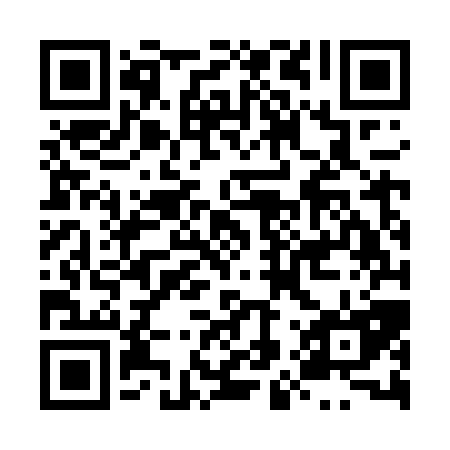 Prayer times for Ganapatipur, BangladeshMon 1 Apr 2024 - Tue 30 Apr 2024High Latitude Method: NonePrayer Calculation Method: University of Islamic SciencesAsar Calculation Method: ShafiPrayer times provided by https://www.salahtimes.comDateDayFajrSunriseDhuhrAsrMaghribIsha1Mon4:415:5612:083:346:197:352Tue4:405:5512:073:346:207:363Wed4:395:5412:073:346:207:364Thu4:385:5312:073:346:217:365Fri4:375:5312:073:336:217:376Sat4:365:5212:063:336:217:377Sun4:345:5112:063:336:227:388Mon4:335:5012:063:326:227:389Tue4:325:4912:053:326:227:3910Wed4:315:4812:053:326:237:3911Thu4:305:4712:053:326:237:4012Fri4:295:4612:053:316:247:4013Sat4:285:4512:043:316:247:4114Sun4:275:4412:043:316:247:4115Mon4:265:4312:043:306:257:4216Tue4:255:4312:043:306:257:4317Wed4:245:4212:033:306:257:4318Thu4:235:4112:033:296:267:4419Fri4:225:4012:033:296:267:4420Sat4:215:3912:033:296:277:4521Sun4:205:3812:033:286:277:4522Mon4:195:3812:023:286:277:4623Tue4:185:3712:023:286:287:4724Wed4:175:3612:023:276:287:4725Thu4:165:3512:023:276:297:4826Fri4:165:3512:023:276:297:4827Sat4:155:3412:023:266:307:4928Sun4:145:3312:013:266:307:5029Mon4:135:3212:013:266:307:5030Tue4:125:3212:013:256:317:51